16. SOCIĀLIE DATI:       Uz mani attiecas kāds no zemāk minētajiem punktiem: 		Esmu persona no daudzbērnu ģimenes**		Esmu persona, kuras aprūpē mājās apgādībā esošu personu;		Esmu personas ar prognozējamu invaliditāti;		Esmu no psihoaktīvām vielām atkarīga persona un līdzatkarīgais ģimenes loceklis;		Esmu ieslodzījumā esoša vai no ieslodzījuma vietas atbrīvota persona;		Esmu vardarbībā cietusi persona/cilvēktirdzniecības upuris;Esmu bezpajumtnieks vai mājokli zaudējuša persona;Esmu ģimene vai atsevišķi dzīvojoša persona, kas atzīta par trūcīgu, t.sk. persona, kas saņem pabalstu garantētā minimālā ienākuma (GMI) līmeņa nodrošināšanai;Esmu mājokļa pabalsta saņēmējs.** Daudzbērnu ģimene Bērnu tiesību aizsardzības likuma izpratnē – ģimene, kura aprūpē trīs vai vairāk bērnus, tai skaitā audžuģimenē ievietotus un aizbildnībā esošus bērnus.*** Migranti – personas, kas ieceļojušas Latvijā no citas valsts ar mērķi apmesties tajā uz dzīvi, kas uzskatāmi par ārzemniekiem, repatriantiem vai patvēruma meklētājiem. 31.10.2002. likuma “Imigrācijas likums” 1. pantā noteikts, ka ārzemnieks ir persona, kura nav Latvijas pilsonis un Latvijas nepilsonis. 21.09.1995. likuma “Repatriācijas likums” 2. pantā noteikts, ka repatriants ir persona, kura ir Latvijas pilsonis vai kurai viens no vecākiem vai vecvecākiem ir latvietis vai lībietis (līvs) un kura brīvprātīgi pārceļas uz pastāvīgu dzīvi Latvijas Republikā. 15.06.2009. likuma “Patvēruma likums” 1. pantā noteikts, ka patvēruma meklētājs ir trešās valsts piederīgais vai bezvalstnieks, kas šajā likumā noteiktajā kārtībā iesniedzis iesniegumu par bēgļa vai alternatīvā statusa piešķiršanu Latvijas Republikā līdz brīdim, kad stājies spēkā un kļuvis neapstrīdams galīgais lēmums par viņa iesniegumu.Dalībnieki ar ārvalstu izcelsmi – personas, kuru vecāki ir dzimuši ārpus Latvijas Republikas.Minoritāšu grupas (tostarp sociāli atstumtās kopienas, piemēram, romi) – dalībnieki, kas pieder pie kādas no nacionālajām minoritātēm. Atbilstoši 12.06.2009. likuma “Par Vispārējo konvenciju par nacionālo minoritāšu aizsardzību” 2. pantam, nacionālās minoritātes ir Latvijas pilsoņi, kuri kultūras, reliģijas vai valodas ziņā atšķiras no latviešiem, paaudzēm ilgi tradicionāli dzīvojoši Latvijā un uzskata sevi par piederīgiem Latvijas valstij un sabiedrībai, kā arī vēlas saglabāt un attīstīt savu kultūru, reliģiju vai valodu. Personas, kas nav Latvijas pilsoņi, bet pastāvīgi un legāli dzīvo Latvijas Republikā, un kas sevi identificē ar iepriekš minēto nacionālās minoritātes definīciju, arī ir uzskatāmas par nacionālajām minoritātēm.***** Personas bez noteiktas dzīves vietas (t.sk. personas, kas apmetušās bezpajumtnieku patversmēs, krīzes centros, bēgļu nometnēs).****** Personas no lauku apvidiem – par lauku teritoriju tiek uzskatīta visa Latvijas teritorija, izņemot republikas pilsētas un novadu teritoriālās vienības – pilsētas ar iedzīvotāju skaitu virs 5000 (t.i. izmantojot Centrālās statistikas pārvaldes datus).21. Esmu persona, kura pēc kvalifikācijas iegūšanas ne vēlāk kā 4 nedēļu laikā no jauna iesaistījusies mācībās vai apmācībās:__________________________________________________________________________(datums, paraksts)Paldies!                                                             Dalībnieka anketa	                                                                                                                     Anketa satur sensitīvus datus un to uzkrāšanā un apstrādē tiek ievērots Fizisko personu datu aizsardzības likums1.  Es, _____________________________________                                            ,apliecinu, ka labprātīgi piekrītu sniegt šajā anketā pieprasītos datus un piekrītu to apstrādei apkopotā veidā.                                                                                                     Dalībnieka anketa	                                                                                                                     Anketa satur sensitīvus datus un to uzkrāšanā un apstrādē tiek ievērots Fizisko personu datu aizsardzības likums1.  Es, _____________________________________                                            ,apliecinu, ka labprātīgi piekrītu sniegt šajā anketā pieprasītos datus un piekrītu to apstrādei apkopotā veidā.                                                                                                     Dalībnieka anketa	                                                                                                                     Anketa satur sensitīvus datus un to uzkrāšanā un apstrādē tiek ievērots Fizisko personu datu aizsardzības likums1.  Es, _____________________________________                                            ,apliecinu, ka labprātīgi piekrītu sniegt šajā anketā pieprasītos datus un piekrītu to apstrādei apkopotā veidā.                                                                                                     Dalībnieka anketa	                                                                                                                     Anketa satur sensitīvus datus un to uzkrāšanā un apstrādē tiek ievērots Fizisko personu datu aizsardzības likums1.  Es, _____________________________________                                            ,apliecinu, ka labprātīgi piekrītu sniegt šajā anketā pieprasītos datus un piekrītu to apstrādei apkopotā veidā.                                                                                                        (vārds, uzvārds)                                                                (vārds, uzvārds)                                                                (vārds, uzvārds)                                                                (vārds, uzvārds)5. Deklarētā dzīvesvietas adrese:_____________________________________________________________________________________________________LV-_    _    _         _                                                                                   (pilsēta, nov./ apdzīvota vieta, pag., nov.)                                                               ( iela nr.-dz.nr./ māju nosaukums)5. Deklarētā dzīvesvietas adrese:_____________________________________________________________________________________________________LV-_    _    _         _                                                                                   (pilsēta, nov./ apdzīvota vieta, pag., nov.)                                                               ( iela nr.-dz.nr./ māju nosaukums)5. Deklarētā dzīvesvietas adrese:_____________________________________________________________________________________________________LV-_    _    _         _                                                                                   (pilsēta, nov./ apdzīvota vieta, pag., nov.)                                                               ( iela nr.-dz.nr./ māju nosaukums)5. Deklarētā dzīvesvietas adrese:_____________________________________________________________________________________________________LV-_    _    _         _                                                                                   (pilsēta, nov./ apdzīvota vieta, pag., nov.)                                                               ( iela nr.-dz.nr./ māju nosaukums)5. Deklarētā dzīvesvietas adrese:_____________________________________________________________________________________________________LV-_    _    _         _                                                                                   (pilsēta, nov./ apdzīvota vieta, pag., nov.)                                                               ( iela nr.-dz.nr./ māju nosaukums)6.Tālr.:______________                  7. E-pasts:_______________________________8. Nodarbinātība:                                                                                                                                                                                                                                                    (norādīt konkrēti)9. Darba vieta:_______________________________                                    10. Darba vietas reģistrācijas Nr.:_____________________                                                                         _    __11. Darba vietas faktiskā atrašanās vieta:___________________________________________________________________                                                  _________________    _ __                                                                                                                                                                               (pilsēta vai pagasts)12. Profesionālās kompetences novērtēšanas institūcija, kura nodrošinājusi profesionālās kompetences novērtēšanu:                                                                                                                                                                         _______________________                        ___ _______________                           ___                                13. Profesionālās kvalifikācijas nosaukums, to līmenis: ____                                                                                                                                                                                                                   _                                                                                                                                                                                                 14. Vienlaikus apgūstu arī  citu izglītību vai apmācību/as:* Personas mācās (mūžizglītības vai formālās izglītības programmās) vai iesaistījusies apmācībās (ārpus darba apmācībās / apmācībās darbā, neformālā izglītībā, profesionālās izglītības programmās utt.).15. IEPRIEKŠĒJĀ IEGŪTĀ IZGLĪTĪBA (iespējami vairāki varianti):                                                8. Nodarbinātība:                                                                                                                                                                                                                                                    (norādīt konkrēti)9. Darba vieta:_______________________________                                    10. Darba vietas reģistrācijas Nr.:_____________________                                                                         _    __11. Darba vietas faktiskā atrašanās vieta:___________________________________________________________________                                                  _________________    _ __                                                                                                                                                                               (pilsēta vai pagasts)12. Profesionālās kompetences novērtēšanas institūcija, kura nodrošinājusi profesionālās kompetences novērtēšanu:                                                                                                                                                                         _______________________                        ___ _______________                           ___                                13. Profesionālās kvalifikācijas nosaukums, to līmenis: ____                                                                                                                                                                                                                   _                                                                                                                                                                                                 14. Vienlaikus apgūstu arī  citu izglītību vai apmācību/as:* Personas mācās (mūžizglītības vai formālās izglītības programmās) vai iesaistījusies apmācībās (ārpus darba apmācībās / apmācībās darbā, neformālā izglītībā, profesionālās izglītības programmās utt.).15. IEPRIEKŠĒJĀ IEGŪTĀ IZGLĪTĪBA (iespējami vairāki varianti):                                                8. Nodarbinātība:                                                                                                                                                                                                                                                    (norādīt konkrēti)9. Darba vieta:_______________________________                                    10. Darba vietas reģistrācijas Nr.:_____________________                                                                         _    __11. Darba vietas faktiskā atrašanās vieta:___________________________________________________________________                                                  _________________    _ __                                                                                                                                                                               (pilsēta vai pagasts)12. Profesionālās kompetences novērtēšanas institūcija, kura nodrošinājusi profesionālās kompetences novērtēšanu:                                                                                                                                                                         _______________________                        ___ _______________                           ___                                13. Profesionālās kvalifikācijas nosaukums, to līmenis: ____                                                                                                                                                                                                                   _                                                                                                                                                                                                 14. Vienlaikus apgūstu arī  citu izglītību vai apmācību/as:* Personas mācās (mūžizglītības vai formālās izglītības programmās) vai iesaistījusies apmācībās (ārpus darba apmācībās / apmācībās darbā, neformālā izglītībā, profesionālās izglītības programmās utt.).15. IEPRIEKŠĒJĀ IEGŪTĀ IZGLĪTĪBA (iespējami vairāki varianti):                                                8. Nodarbinātība:                                                                                                                                                                                                                                                    (norādīt konkrēti)9. Darba vieta:_______________________________                                    10. Darba vietas reģistrācijas Nr.:_____________________                                                                         _    __11. Darba vietas faktiskā atrašanās vieta:___________________________________________________________________                                                  _________________    _ __                                                                                                                                                                               (pilsēta vai pagasts)12. Profesionālās kompetences novērtēšanas institūcija, kura nodrošinājusi profesionālās kompetences novērtēšanu:                                                                                                                                                                         _______________________                        ___ _______________                           ___                                13. Profesionālās kvalifikācijas nosaukums, to līmenis: ____                                                                                                                                                                                                                   _                                                                                                                                                                                                 14. Vienlaikus apgūstu arī  citu izglītību vai apmācību/as:* Personas mācās (mūžizglītības vai formālās izglītības programmās) vai iesaistījusies apmācībās (ārpus darba apmācībās / apmācībās darbā, neformālā izglītībā, profesionālās izglītības programmās utt.).15. IEPRIEKŠĒJĀ IEGŪTĀ IZGLĪTĪBA (iespējami vairāki varianti):                                                8. Nodarbinātība:                                                                                                                                                                                                                                                    (norādīt konkrēti)9. Darba vieta:_______________________________                                    10. Darba vietas reģistrācijas Nr.:_____________________                                                                         _    __11. Darba vietas faktiskā atrašanās vieta:___________________________________________________________________                                                  _________________    _ __                                                                                                                                                                               (pilsēta vai pagasts)12. Profesionālās kompetences novērtēšanas institūcija, kura nodrošinājusi profesionālās kompetences novērtēšanu:                                                                                                                                                                         _______________________                        ___ _______________                           ___                                13. Profesionālās kvalifikācijas nosaukums, to līmenis: ____                                                                                                                                                                                                                   _                                                                                                                                                                                                 14. Vienlaikus apgūstu arī  citu izglītību vai apmācību/as:* Personas mācās (mūžizglītības vai formālās izglītības programmās) vai iesaistījusies apmācībās (ārpus darba apmācībās / apmācībās darbā, neformālā izglītībā, profesionālās izglītības programmās utt.).15. IEPRIEKŠĒJĀ IEGŪTĀ IZGLĪTĪBA (iespējami vairāki varianti):                                                janēAtsakos sniegt informāciju17. TAUTĪBA:Latvietis/-e18. PILSONĪBA: Latvijas pilsonis/-eRomsCitas valsts pilsonis/-eCits/-a Migranti, dalībnieki ar ārvalstu izcelsmi, minoritātes***Atsakos sniegt informācijuAtsakos sniegt informāciju19. INVALIDITĀTES APLIECĪBA:ir****nav20. MĀJSAIMNIECĪBAS DATI (iespējami vairāki varianti):20. MĀJSAIMNIECĪBAS DATI (iespējami vairāki varianti):20. MĀJSAIMNIECĪBAS DATI (iespējami vairāki varianti):**** Funkcionālo traucējumu veids**** Funkcionālo traucējumu veidsManas ģimenes mājsaimniecībā ir persona, kuras apgādībā ir bērns/bērniManas ģimenes mājsaimniecībā ir persona, kuras apgādībā ir bērns/bērniManas ģimenes mājsaimniecībā ir persona, kuras apgādībā ir bērns/bērniManas ģimenes mājsaimniecībā ir persona, kuras apgādībā ir bērns/bērniManas ģimenes mājsaimniecībā ir persona, kuras apgādībā ir bērns/bērniManas ģimenes mājsaimniecībā ir persona, kuras apgādībā ir bērns/bērniredzeskustībuEsmu persona bez noteiktas dzīvesvietas*****Esmu persona bez noteiktas dzīvesvietas*****Esmu persona bez noteiktas dzīvesvietas*****Esmu persona bez noteiktas dzīvesvietas*****Esmu persona bez noteiktas dzīvesvietas*****dzirdescita veida traucējumiEsmu persona no lauku apvidiem*****Esmu persona no lauku apvidiem*****Esmu persona no lauku apvidiem*****Esmu persona no lauku apvidiem*****psihesuz vispārējās saslimšanas pamataNeviens no variantiemNeviens no variantiemNeviens no variantiemAtsakos sniegt informācijuAtsakos sniegt informācijuAtsakos sniegt informācijujanēAtsakos sniegt informāciju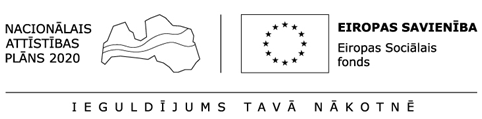 